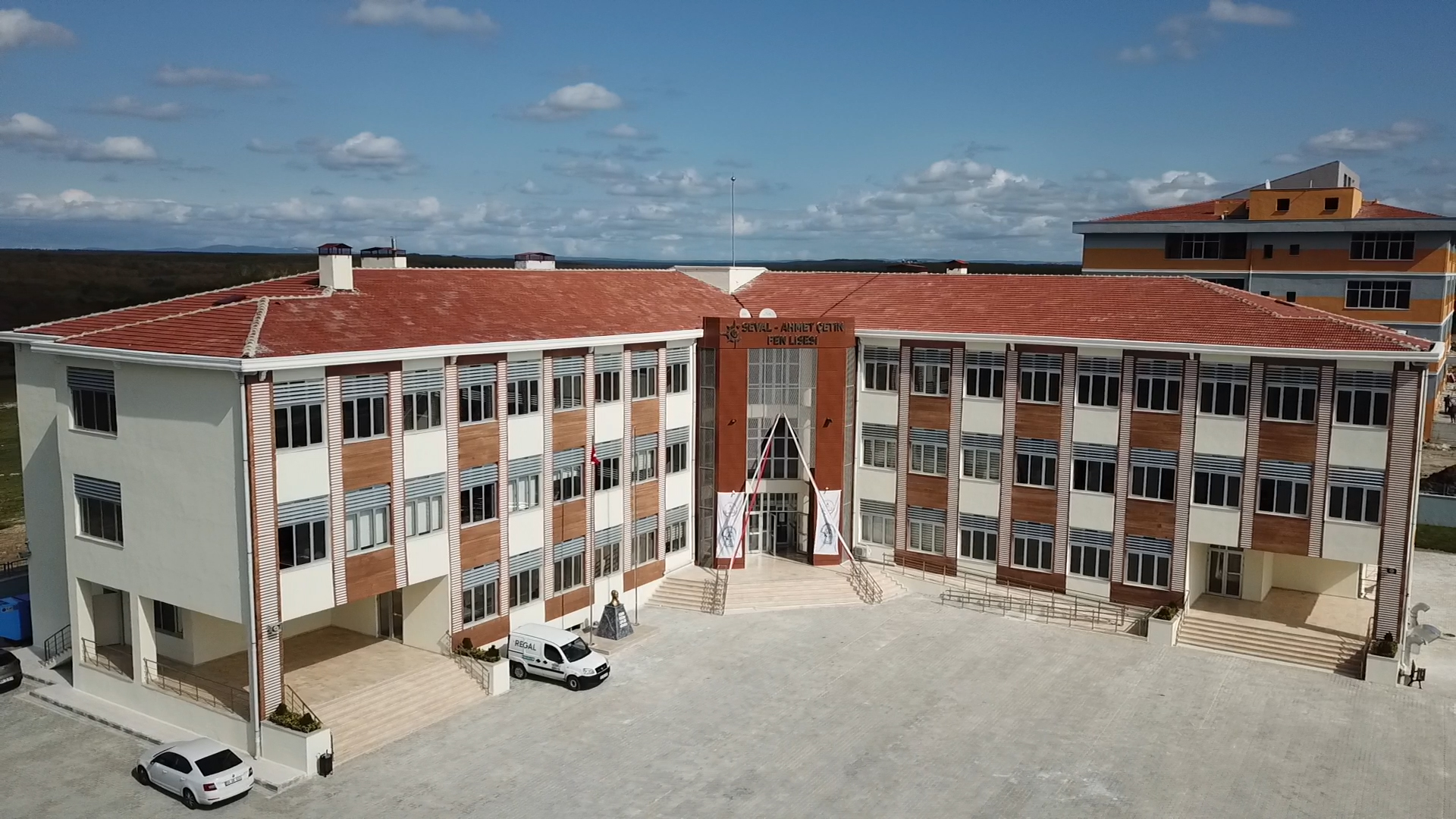 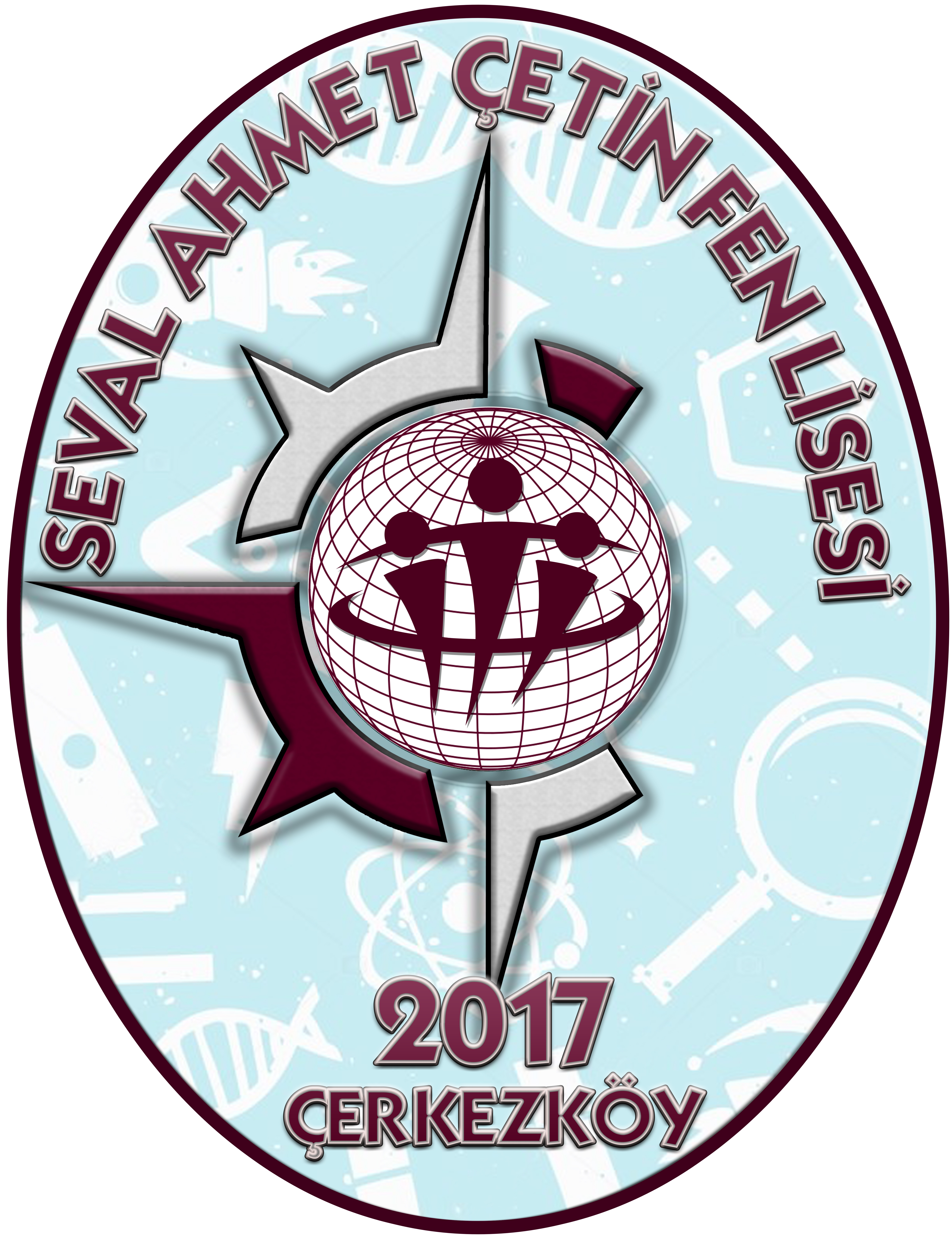 T.C.                      ÇERKEZKÖY KAYMAKAMLIĞISeval-Ahmet Çetin Fen Lisesi(763637)BRİFİNG DOSYASI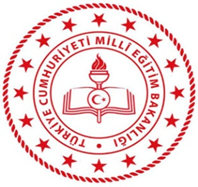 Eylül- 2021Çerkezköy BÖLÜM2. BÖLÜMOkulun TarihçesiOkulumuz Hayırsever Seval-Ahmet Çetin ve MEB tarafından yaptırılmış olup,2017-2018 Eğitim-Öğretim yılında geçici olarak Çerkezköy Pakize Narin Anadolu Lisesinde, 1 Müdür,1 Müdür Yardımcısı,5 Öğretmen, 1 Destek Personeli ve 120 öğrencisi ile hizmete açılmıştır.2018-2019 Eylül ayında tamamlanan binasına geçmiştir.9.ve 10 ve 11.sınıflarda dörder şube toplam 360 öğrencisi vardır.2020-2021Eğitim öğretim yılında 9.sınıflar 5 Şube, 10, 11 ve 12.sınıflarda dörder şube toplam 531 öğrencisi vardır.2020-2021Eğitim öğretim yılında ilk mezunlarını vermiştir.  1500 metrekare bina ve yaklaşık olarak 5225 metrekare alana kurulu okulumuz Fatih Mahallesi Ambardere Mevkiinde bulunmaktadır.Adını Hayırsever Seval-Ahmet Çetin alan okulumuz Çerkezköy ilçe merkezinde bulunmamaktadır.Fiziki açıdan iyi bir donanıma sahip olan, mimarisi ile dikkat çeken okulumuzda 17 Derslik,1 Fizik Laboratuvarı, 1 Kimya Laboratuarı,1 Biyoloji Laboratuvarı, 1 Robotik Kodlama Atölyesi, 1 Müzik sınıfı,1 Çok amaçlı Salon,1 Konferans Salonu,1 Z Kütüphane,1 Öğretmenler Odası,1 Rehberlik Servisi Odası,3 İdare Odası, 1 Sığınak,1 Arşiv odası,1 Hizmetli Odası,1 Bilgiye Erişim Odası,1 Kaloriferci Odası,1 Kazan Dairesi,1 Çay Ocağı,1 Kantin,1 Mutfak,1Santral Odası,3 Depo,1Asansör Kontrol Odası,1 Zümre Öğretmenler Odası,1 Veli Görüşme Odası,1 Elektrik Kontrol Odası,5 Malzeme Odası,  1 Basketbol Sahası,1Voleybol Sahası bulunmaktadır.2021-2022 Eğitim-Öğretim Yılı itibarıyla 200 öğrenci kapasiteli pansiyon binamız hizmete açılmış olup, pansiyonumuzda Eylül 2021 itibarıyla 32 öğrencimizi barınmaktadır.	Fahrettin KARAMAN	      Okul MüdürüOkulun Özellikleri : (Yatılı, Gündüzlü, Karma)Gündüzlü, KarmaYatılı Okullar İçin Giriş ŞartlarıOkulumuzun kız ve erkek pansiyonu bulunmaktadır. Kız ve erkek pansiyonu aynı binada, birbirinden bağımsız iki pansiyon şeklindedir. Öğrencilerimiz pansiyonda parasız yatılı veya paralı yatılı olarak kalabilmektedirler.Ön kayıt talepleri alındıktan sonra teslim edilen evraklar yatılılık ve bursluluk komisyonumuzca incelenecektir. Eksik evrakı olan başvurular değerlendirmeye alınmamaktadır. Evrakı tam olan aday öğrencilerimiz için pansiyon boş kontenjanı yatılılık taleplerini karşılıyorsa, başvuran tüm öğrencilerin pansiyon KESİN KAYITLARI yapılmaktadır. Başvurunun boş kontenjandan fazla olması durumunda ise ilgili yönetmelik hükümlerince parasız yatılı ve paralı yatılı öğrenciler için kendi aralarında ayrı ayrı Merkezi Sınav Puanı (MSP) başarı sıralaması yapılacak ve boş kontenjan sayısı kadar öğrencinin puan üstünlüğüne göre kesin kayıtları yapılmaktadır. Kontenjan yetersizliği sebebiyle kayıt hakkı kazanamayan öğrencilerin başvuruları bir eğitim-öğretim yılı saklı tutularak, ilerleyen tarihlerde boşalan kontenjanlar için velisinin de bilgisi alınarak tekrar değerlendirilmektedir.PARASIZ YATILI BAŞVURULAR:Öğrencinin pansiyonumuzda parasız yatılı olarak kalması için iki türlü başvuru şekli vardır:1. Ortaokuldan burslu olarak mezun olan öğrenciler:Bu öğrencilerimiz istemeleri halinde ve velilerinin yazılı talebi alınarak bursluluk haklarından vazgeçerek pansiyonumuzda parasız yatılı olarak kalabilirler. (Bu haktan faydalanılması durumunda öğrenci geri yatılılıktan bursluluğa geçiş yapamaz. Ancak bursluluk sınavına yeniden girerek tekrar burslu öğrenci olabilir.)2. Burslu olmayan, ancak içinde bulunulan mali yılın merkezi yönetim bütçe kanununda belirtilen maddi imkanlardan yoksun bulunan öğrenciler:Burslu olmayan ve okulumuzu kazanmış olan öğrencilerden ailenin bir önceki mâli yıla ait yıllık gelir toplamından fert başına düşen yıllık net miktarı geçmeyenler de pansiyonumuzda parasız yatılı olarak kalabilirler.PARALI YATILI BAŞVURULAR:Bursluluk veya maddi durumları yukarıda açıklanan parasız yatılılık şartlarını taşımayan öğrenciler pansiyonumuzda paralı yatılı olarak kalabilirler. Burslu olan öğrenciler istemeleri durumunda hem burslarını alıp hem de paralı yatılı olarak da kalabilirler.d) Öğrenci Başarıları                        SON SINIF ÖĞRENCİLERİ YILLARA GÖRE PUAN ORTALAMASISON 3 YILA AİT YERLEŞTİRMESAYI ve ORANLARIUlusal ve Uluslararası Başarıları4006 TUBİTAK BİLİM FUARI her yıl yapılmaktadır.2018-2019 Eğitim Öğretim Yılında Prof.Dr.Fuat SEZGİN anısına düzenlenen ‘Bilimin Işığında GeleceğeBakış ’konulu kongrede 81 ilden 81 Fen Lisesinin katılacağı 3.Ulusal Kongreye seçildik . Fizik Öğretmeni Selçuk ÖZEL rehberliğinde öğrencimiz Ömer BEDİRHAN ‘Sabit Kanatlı Uçaklarda Uçuş Dinamikleri ve Kompozit Malzemeler’ konulu araştırma projesi ile kongrede sunum yapamaya hak kazandı.	2019 yılında okulumuz Milli Eğitim ve Sağlık Bakanlıkları tarafından ortaklaşaYürütülen “Sağlıklı Okul, Temiz Okul Kampanyası” ve “Beyaz Bayrak Projesi” kapsamında sağlık ve temizliğin sembolü Beyaz Bayrak ile ödüllendirilmiştir.2017 yılında okulumuz Milli Eğitim ve Sağlık Bakanlıkları tarafından ortaklaşa Yürütülen “Beslenme Dostu Sağlıklı Okul, Temiz Okul Kampanyasında, 2019 yılında “Beslenme Dostu Okul” belgesini almaya hak kazanmıştır.TÜBİTAK 2204-A Lise Öğrencileri Araştırma Proje Yarışması “Minör Meteor Yağmuru Tespit Ve Analizi”Emre MUNCUĞİstanbul Avrupa Bölge 1.siTürkiye 2.si (2021)…………………..TÜBİTAK 2204-A Lise Öğrencileri Araştırma Proje Yarışması“Kozyörük Köyünde Kültürel Miras Aktarımı”Kübra Nur UYGUROsman Erdem ÇEKİCİİstanbul Avrupa Bölge Finalisti (2021)…………………..TÜBİTAK 2204-A Lise Öğrencileri Araştırma Proje Yarışması“Lise Öğrencilerinde Tükenmişlik Sendromu”Tuğba ÇİÇEKİstanbul Avrupa Bölge Finalisti (2021)…………………..TÜBİTAK 2204-A Lise Öğrencileri Araştırma Proje Yarışması“Ultraviyole Işıklı Ortam Dezenfektesi”Arda TOPÇUİstanbul Avrupa Bölge Finalisti (2021)…………………..TÜBİTAK Liseler Arası İnsansız Hava Araçları Yarışması Sabit Kanat KategorisiPOLARİS (Kutup Yıldızı) Sabit Kanat İHA Takımı2020 Kritik Tasarım Raporu Türkiye 1.si-Yarışma 4.sü2021 Kritik Tasarım Raporu Türkiye 1.si-Yarışma 15.si…………………..TÜBİTAK Liseler Arası İnsansız Hava Araçları Yarışması Sabit Kanat KategorisiVEGA (Avcı Kartal) Sabit Kanat İHA Takımı2021 Kritik Tasarım Raporu Türkiye 11.si-Yarışma 21.si…………………..TÜBİTAK Liseler Arası İnsansız Hava Araçları Yarışması Döner Kanat KategorisiSİRİUS (Ak Yıldız) Döner Kanat İHA Takımı2020 Kritik Tasarım Raporu Türkiye 14.sü2021 Kritik Tasarım Raporu Türkiye 7.si-Yarışma 6.sı …………………..TEKNOFEST İnsansız Su Altı Sistemleri Yarışması Lise KategorisiBÜKRE-ROV Takımı2021 Ön Değerlendirme Raporu Türkiye 15.si-Yarışma 13.sü2020 Kritik Tasarım Raporu Türkiye 5.si…………………..SÖZ GENÇLERDE TEMALI 4.ULUSAL ÖĞRENCİ KONGRESİYapay Zekâ ve Nano Teknolojileri Konulu“Görüntü İşleme ve Organik Yetiştiricilik”Yiğit Alp ŞENTÜRKBurak Enes ŞAHİNTekirdağ İl Temsilcisi (2021)…………………..BİLİMİN IŞIĞINDA GELECEĞE GENÇ BAKIŞ 3.ULUSAL ÖĞRENCİ KONGRESİ (2019)“Sabit Kanatlı Uçaklarda Uçuş Dinamikleri ve Kompozit Malzemeler”Hüseyin Bakican AKSOYÖmer BEDİRHANTekirdağ İl Temsilcisi (2019)…………………..2020 APİS Liseler Arası Model Uydu Yarışması Çelebi Takımı Kritik Tasarım Raporu Türkiye 12.si (2020)3. BÖLÜMBinanın ÖzellikleriBinanın ÖzellikleriBinamız betonarme olarak inşa edilmiştir. Binamız 5225 metrekaredir alanda zemin kat üzerine 2 (üç) katlıdır. Doğalgaz kombi sistemiyle ısıtılmaya geçilmiş olup elektrik ile aydınlatılmaktadır.2) DersliklerOkulumuzda 17(on yedi) adet derslik, 3(üç) adet laboratuvar, 1(bir) adet STEM Kodlama ve müzikAtölyesi mevcuttur. Fatih Projesi kapsamında okulumuza23(yirmi üç) adet Akıllı Tahta kurulumu yapılmıştır. Ayrıca internet altyapı ve ağ kurulumu da bu yıl tamamlanmıştır.3) Kütüphane Durumu Z KütüphaneOkulumuzda 1500 adet kayıtlı kitaba sahip bir kütüphanemiz bulunmakta olup ihtiyacıKarşılamaktadır.Öğrencilerimizin kütüphanemize ilgisi oldukça yüksek olup kitap kütüphane işleriKütüphanecilik Kulübümüz tarafından yürütülmektedir.4) Laboratuar ve Atölye DurumuOkulumuzda şu anda 3 (üç) adet laboratuvarımız, 1 adet STEM Kodlama ve1 adet müzik, 1 adet Görsel Sanatlar sınıfı mevcuttur.Atölyesi mevcuttur.Laboratuvarlarımızın ve atölyelerimizin tamamına Fatih Projesi kapsamında Akıllı Tahta kurulumuyapılmıştır. Ayrıca internet altyapı ve ağ kurulumu da bu yıl tamamlanmıştır..Fizik Laboratuvarı(1 adet)Kimya Laboratuvarı (1 adet)Biyoloji Laboratuvarı (1 adet)5) Depo ve Arşiv DurumuOkulumuzda2(iki) adet arşiv odası, 4 (dört)adet depo mevcuttur. Arşiv odamızınDonanımı yakın zamanda Okul-Aile Birliği imkânlarıyla sağlanmıştır.6) Spor Salonu DurumuÖğrencilerimizin ders dışı zamanlarında basketbol ve voleybol oynayabilecekleri veOlumsuz hava koşullarında Beden Eğitimi derslerini yapmak için okul zemin katında spor salonumuzVe okul bahçemizde voleybol ve basketbol oyun alanları mevcuttur. 7) İdare OdalarıOkulumuzda bir müdür odası, 3 müdür yardımcısı odası, 2 rehber öğretmen odası, Okul Aile Birliği odası ve öğretmenler odası bulunmaktadır.İdare odalarımızın tamamında kesintisiz internet bağlantılı bilgisayarlar ve başta lazer yazıcılar olmak üzere donatım yönünden standartlara uygun seviyededir.8) Diğer Sosyal Faaliyetler İçin Ayrılmış Olan YerlerOkulumuzda bir adet konferans salonumuz vardır;Seminer, toplantı, tiyatro, yarışma vb. sosyal-kültürel faaliyetleri gerçekleştirmeye uygundur.9) Rehberlik ServisiOkulumuzda öğrenci ve velilere rehberlik ve psikolojik danışmanlık hizmetlerininVerildiği 1 (bir) adet Rehberlik Servisi mevcuttur. Ayrıca bir adet de grup rehberliğine müsait görüşme odası bulunmaktadır.10) Bahçenin AlanıOkulumuz 3225 metrekarelik bir bahçeyi kullanmaktadır. Bahçemizin dışı ihata duvarıvardır ve etrafı çevrilidir. Bahçe giriş kapısında güvenlik noktası bulunmakta ve kapıda güvenlikten sorumlu hizmetli burada çalışmaktadır.Okulun bahçesinde yeşil alan için ayrılan kısımda çimlendirme ve ağaçlandırma çalışmaları yapılmaktadır.11) Okulun GüvenliğiOkulumuz 24 saat harekete duyarlı ve gece görüşlü renkli dış cephe kameralı güvenlik sistemiyle(50Adet) korunmaktadır. Alarm sistemi mevcuttur.12) Teknolojik Alt Yapı:Tüm idari birimlerde ve öğretmenler odası, kütüphane, rehberlik servisi gibi bölümlerde bilgisayar, yazıcı ve internet erişimi bulunmaktadır. Öğrencilerimiz için de bir adet bilgi erişim odası kurulmuştur. Ayrıca Fatih Projesi kapsamında bugüne kadar derslik ve laboratuvarlarımıza 12 adet Akıllı Tahta sistemi kurulmuştur. Etkileşimli tahtaların internet alt yapı ve ağ kurulumu yapılmıştır.Okulumuzda 2 adet çok fonksiyonlu fotokopi makinesi bulunmaktadır.Okulumuzun giriş katındaki bekleme salonunda bilgi ekranı bulunmaktadır.Okulumuzun içinde ve dışında kablosuz ses yayın sistemi bulunmaktadır.13)Tesisleşme Durumu14) Kantin Durumu:Okulumuzun öğrencilerin yeterli, dengeli ve sağlıklı beslenmeleri için gerekli yemekhizmetleri veren hijyenik bir kantini bulunmaktadır. Kantinimiz işletmeci tarafından işletilmekte olup Kantin Denetleme Kurulumuz tarafından aylık olarak denetlenmektedir.Kantinimizde 2019 yılında okulumuz Milli Eğitim ve Sağlık Bakanlıkları tarafında ortaklaşa yürütülen “Beslenme Dostu Sağlıklı Okul, Temiz Okul Kampanyasında, 2019 yılında “Beslenme Dostu Okul” belgesini almaya hak kazanmıştır.15) Pansiyon:	Okulumuz pansiyon binası, okul binası ile aynı sokakta yer alıp okuldan yaklaşık 150 mt mesafededir. 100 kız 100 erkek öğrenci kapasitesine sahip olan pansiyonumuzda sabah, öğle ve            akşam olmak üzere üç öğün yemek çıkmaktadır. Pansiyon binamızın özellikleri;4. BÖLÜMOKULUN PERSONEL DURUMUYönetici ve Öğretmen SayısıDiğer Personel DurumuBranşlara Göre Öğretmen Dağılımıd) Memur, Hizmetli Sayıları ve Görev Dağılımlarıe) Kurum KültürüOkulumuzda, eğitimin evrenselliği ilkesi ve “tüm öğrenciler öğrenebilir ve tüm öğretmenler öğretebilir” anlayışı üzerine, akademik bilgiye dayalı bir kurum kültürü oturtulmaya çalışılmaktadır. Bunun bir gereği olarak her türlü öneri, bilgi ve uygulamalar mevzuatına veya akademik bilgi ve kültüre dayandırılmaya çalışılmaktadır.Okulumuz personeli arasında saygı ve empatiye dayalı bir iletişim ve üst düzeyde paylaşım ve yardımlaşma vardır. Bu çerçevede zümre içinde ve zümreler arası iş birliği yapılmaktadır. Toplantılarda mevzuat tekrarından daha çok personeli güçlendirmeye dönük bilgi alış-verişine ağırlık verilmektedir.Okulumuzun başat değeri öğrencidir. Okulumuzun tüm çalışanları değerli ve önemli olmakla birlikte, üretkenlik sağlamada öne çıkanlar daha önemli kabul edilmektedir. Çünkü eğitime üretkenlikle katkı sağlama, okulumuzda öne çıkma konusunda herkes için geçerli tek kulvardır.Acil konular dışında tüm kararlar öğretmen kurulunda ya da diğer kurul, ekip ve komisyonlarda alınmaktadır. Kişisel karar ve uygulamalar okulumuzun benimsemediği yönetim anlayışı olarak görülmektedir.Okulumuzda çalışanlar arasında iletişimi ve ilişkileri güçlendirmeye dönük olarak özel günlerde hediyeler alınmakta, hep birlikte yemek yenilmektedir. Bugün için okulumuzda geleneksel olarak mezuniyet töreni, yılsonu pikniği, öğretmenler günü yemeği, yıl sonu tiyatro gösterisi, şiir dinletisi, kaynaşma ve tanışma yemeği yapılmaktadır.Öğretmen-öğrenci-veli üçgeninde fazla bir sorun yaşanmamaktadır. Gözlemlenen bazı sorunlarda iletişimsizlikten kaynaklanmaktadır. Bu bakımdan kurum içi iletişimi geliştirecek yeni yöntemler bulmak gerekmektedir.Bilginin güç olduğuna inanılmakla birlikte bugün artık gücün tek başına kuru bilgide değil, güçlü bir iletişimde olduğunun farkına varılmıştır. Bu bakımdan etkili iletişim ve şeffaflık adına kurul toplantılarının bazı bölümlerine, öğrenci ve velilerin de gözlemci olarak katılmasının sağlanması planlanmaktadır.5. BÖLÜMOKULUN ÖĞRENCİ DURUMUSınıflara Göre Kız-Erkek Öğrenci Sayısı2) 2021-2022 Öğretim Yılında Yeni Kayıt Öğrenci Sayısı2021-2022 öğretim yılında okulumuza yeni kayıt yaptıran öğrenci sayısı 120 kişi olmuştur.3) Disiplin Durumu4)Beklemeli Öğrenci SayısıBeklemeli öğrenci sayımız 0 kişidir.6. BÖLÜMOKULUN SORUNLARIOkul Binası ile İlgili Sorunlar      Okulumuzun mevcut kapasitesi genel olarak yeterlidir. İhtiyacını duyduğumuz en önemli şey konferans salonumuzun gerekli teçhizat ve donanıma sahip olmamasıdır.Öğretmen veya Yönetici Eksikliği-Fazlalığı:		Okulumuzda, bir müdür başyardımcı normu boş durumdadır.Diğer Personelin Sayısı ile İlgili Sorunlar:Okulumuzda toplam 3 tane yardımcı hizmetler personeli bulunmaktadır. Ancak bunlardan MEB kadrolu 1tane ve 2 tane Okul Aile Birliğince çalıştırılan yardımcı hizmetler vardır. 1 güvenlik personeline ihtiyaç vardır.Öğrenci Devam-Devamsızlığı ile İlgili Sorunlar:Bu hususta büyük bir sorun yaşanmamakla beraber devamsızlığı yasal süreleri aşan öğrencilerin velilerine devamsızlık mektubu yazılarak veliler durumdan haberdar edilip okula davet edilmektedirler. Ayrıca öğrencilerin özürsüz devamsızlıkları SMS sistemiyle veli cep telefonlarına günü birlik olarak iletilmesi sistemine geçilecektir.Bakanlığımız tarafından hayata geçirilen E-Okul Veli Bilgilendirme Sistemi SMS Servisi konusunda velilerimiz bilgilendirilmektedir.     01.09.2021        Fahrettin KARAMAN    Okul MüdürüGENEL BİLGİLERGENEL BİLGİLERGENEL BİLGİLERGENEL BİLGİLERGENEL BİLGİLERTemel BilgilerTemel BilgilerTemel Bilgilerİletişim Bilgileriİletişim BilgileriKURUM KODU763637763637KURUM MÜDÜR V.Fahrettin KARAMANKURUM ADISeval-Ahmet Çetin Fen  LisesiSeval-Ahmet Çetin Fen  LisesiTEL. NO2827269235KURUM TÜRÜFen LisesiFen LisesiFAX NO2827269235YERLEŞİM YERİŞehirŞehirE-MAİL763637@meb.k12.trYERLEŞİM YERİŞehirŞehirWEB SAYFASIwww.sacfl.meb.k12.trHİZMETE GİRİŞ YILI2017 Fen Lisesi2017 Fen LisesiADRESFatih Mah.Çınarlı Sk.No:2Çerkezköy/TekirdağARSA VE BİNA BİLGİLERİ ARSA VE BİNA BİLGİLERİ ARSA VE BİNA BİLGİLERİ ARSA VE BİNA BİLGİLERİ ARSA VE BİNA BİLGİLERİ BİNANIN DURUMUDevamlıBİNANIN HİZMETE GİRİŞ YILIBİNANIN HİZMETE GİRİŞ YILI2017BİNANIN MÜLKİYETİM.E.BBİNANIN YÜZÖLÇÜMÜBİNANIN YÜZÖLÇÜMÜ1335KİRA DURUMUKira ÖdemiyorBAHÇE YÜZÖLÇÜMÜBAHÇE YÜZÖLÇÜMÜ9291ISINMA DURUMUKaloriferliTOPLAM ALANTOPLAM ALAN10626YAKIT TÜRÜDoğalgazTOPLAM DERSLİK SAYISITOPLAM DERSLİK SAYISI172017-2018 Eğitim-Öğretim Yılı2017-2018 Eğitim-Öğretim Yılı2017-2018 Eğitim-Öğretim YılıTABAN PUANITAVAN PUANIPUAN478,00490,002018-2019 Eğitim-Öğretim Yılı2018-2019 Eğitim-Öğretim Yılı2018-2019 Eğitim-Öğretim YılıTABAN PUANITAVAN PUANIPUAN367,00..6,03438,00---0,552019-2020 Eğitim-Öğretim Yılı2019-2020 Eğitim-Öğretim Yılı2019-2020 Eğitim-Öğretim YılıTABAN PUANITAVAN PUANIPUAN442,40- 5,44485,01--1,072020-2021 Eğitim-Öğretim Yılı2020-2021 Eğitim-Öğretim Yılı2020-2021 Eğitim-Öğretim YılıTABAN PUANITAVAN PUANIPUAN423,9- 4,31475,6- 0,382021-2022 Eğitim-Öğretim Yılı2021-2022 Eğitim-Öğretim Yılı2021-2022 Eğitim-Öğretim YılıTABAN PUANITAVAN PUANIPUAN408,735469,326SıraNoFiziki İmkânın AdıSayısı1Derslik172Müzik Odası13Fizik Laboratuvarı14Kimya Laboratuvarı15Biyoloji Laboratuvarı16Spor Salonu17Arşiv Odası28Z Kütüphane19Müdür Odası110Müdür Yardımcısı Odası211Rehberlik Servisi112Öğretmenler Odası113Depo414Okul Aile Birliği Odası115Konferans Salonu116Bay-Bayan Mescit117Banyo (Kabin)618WC12SPOR TESİSLERİSPOR TESİSLERİSPOR TESİSLERİSıra NoFiziki İmkânın AdıSayısı1Voleybol Sahası12Basketbol Sahası13Spor Salonu1SıraNoFiziki İmkânın AdıSayısı1Yatak Odası422Belletmen Odası43İdari Oda44Revir25Etüd Odası66Hobi Odası47Mescid28Ütü Odası69Banyo610Yemekhane111Mutfak112Depo313WC1014Sığınak215Engelli Odası216Aile Odası2Sıra NoGöreviEKT1Müdür1012Müdür Başyardımcısı0003Müdür Yardımcısı2134Almanca0115Beden Eğitimi1016Biyoloji1127Coğrafya1018Din Kültürü ve Ahlak Bilgisi1119Felsefe10110Fizik30211İngilizce21312Kimya/Kimya Teknolojisi02213Matematik50414Müzik01115 Rehber Öğretmen/Psikolojik Danışman01116Görsel Sanatlar/Resim01017Tarih10118Türk Dili ve Edebiyatı30219Bilişim Teknolojileri101ToplamToplam231033Sıra NoGöreviEKT1MEB Kadrolu Yardımcı Hizmetli0112İş kur0003 Okul Aile Birliği1124ToplamToplam123S.NoPersonelin Adı SOYADIBranşıGörevi1Fahrettin KARAMANOkul MüdürüBeden Eğitimi2MustafaYAVUZMüdür YardımcısıCoğrafya3İsmailSEVİNÇLİMüdür Yardımcısıİngilizce4GülşenERDAĞMüdür Yardımcısıİngilizce5ÖzgeÖZKANRehber ÖğretmenRehber Öğretmen6FaziletTELAŞEÖğretmenAlmanca7AdnanÇAYLAKÖğretmenBeden Eğitimi8EnverSARIÖğretmenBilişim Teknolojileri999Mehmet AliDALĞIÇÖğretmenBiyoloji10EvrimYÜZÜAKÖğretmenBiyoloji11RahimeAKIN AVŞARÖğretmenCoğrafya12MünevverERÖğretmenDin K.ve Ahl.Bilgisi13Mücahit PEHLİVANÖğretmenDin K.ve Ahl.Bilgisi14CeyhunGÜLVERÖğretmenFelsefe15SelçukÖZELÖğretmenFizik16HüseyinKAHRAMANÖğretmenFizik17AhmetERDOĞANÖğretmenFizik18İlknurSEVGİÖğretmenGörsel Sanatlar19Özge Fatma SÖZCÜÖğretmenİngilizce20DeyyapASLANÖğretmenİngilizce21Arzu FİDANÖğretmenİngilizce22ErhanÖZTÜRKÖğretmenKimya23ÖnderÖZGENÖğretmenKimya24Bilgin CANPOLATÖğretmenMatematik25HasanKESKİNÖğretmenMatematik26SerkanAKKOYUNÖğretmenMatematik27FarukŞANLITÜRKÖğretmenMatematik28SabitÇEKİNÖğretmenMatematik29GözdeDAĞÖğretmenMüzik30MuammerCENKÖğretmenTarih31SertaçKILIÇÖğretmenTürk Dili ve Edebiyatı32Harun İlyasKARACAÖğretmenTürk Dili ve Edebiyatı33NurullahKAÇMAZÖğretmenTürk Dili ve EdebiyatıS.NoAdı-SoyadıGörevi1Berivan ANDİÇ DEDEMemur Kadrolu2Hatice GÖZÜTOKHizmetli Kadrolu3Mehmet MENTEŞEOkul Aile Birliği4Tuğba HanımOkul Aile BirliğiSEViYEŞUBEERKEKKIZTOPLAM9.sınıf9556411910.sınıf10948617011.sınıf11546511912.sınıf125861119TOPLAM        251        276           527YılDisiplin KuruluToplanma SayısıDisiplinCezası Alan Öğrenci SayısıDisiplin Cezalarının DağılımıDisiplin Cezalarının DağılımıDisiplin Cezalarının DağılımıDisiplin Cezalarının DağılımıCeza AlanÖğrenciOranı(%)YılDisiplin KuruluToplanma SayısıDisiplinCezası Alan Öğrenci SayısıKIN.K.S.UT.UZAK.ÖRG.EĞT.Ceza AlanÖğrenciOranı(%)2017–201800   00  00%02018-2019000000%02019-20202020-20212021-2022